                             DPÜ İSLAMİ İLİMLER FAKÜLTESİ DEKANLIĞINA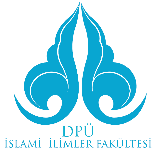      (İlahiyat Program Başkanlığına)      DPÜ İslami İlimler Fakültesi’nin ..................................nolu öğrencisiyim. Fakültenize .......... yılında …………… ile kaydoldum. Şu an …Sınf öğrencisiyim. Daha önce bitirmiş olduğum ………………….. üniversitesi …………………..fakültesinde alınmış ve fakültenizdeki müfredatımda da bulunan derslerin listesi aşağıdaki şeklidedir. Transkript bilgilerim ve ders içeriklerim yazımın ekinde sunulmuştur. Fakülteniz müfredatında yer alan aşağıdaki derslerden muafiyet talep ediyorum. Gereğini saygılarımla bilgilerinize arz ederim.     Adres ve telefon bilgileri:.                                                                        ....../...../..........                                                                                                                   İmza              NOT:İNTİBAK VE MUAFİYET İŞLEMLERİ HER YIL GÜZ DÖNEMİ BAŞINDA YAPILIR.SONRADAN YAPILAN TALEPLER KABUL EDİLMEZ.ÖĞRENCİ ÖNCEKİ OKULUNDAN ALMIŞ OLDUĞU DERSLERİNİN TRANSKRİPSİYON BİLGİLERİNİ VE DERS İÇERİKLERİNİ SUNMAK ZORUNDADIR                   ***** DPÜ/İİF/PS/sy*****                                        MUAFİYET TALEP EDİLEN DERSLERİN TABLOSU                                                                    MUAFİYET TALEP EDİLEN DERSLERİN TABLOSU                                                                    MUAFİYET TALEP EDİLEN DERSLERİN TABLOSU                                                                    MUAFİYET TALEP EDİLEN DERSLERİN TABLOSU                                                                    MUAFİYET TALEP EDİLEN DERSLERİN TABLOSU                            S.N.Ders AdıAktsSınıfıDönemi1.2.3.4.5.6.789101112131415161718192021222324252627282930